PRIJAVNI OBRAZEC 6 - DRUŠTVAZA SOFINANCIRANJE UKREPOV OHRANJANJA IN SPODBUJANJA RAZVOJA KMETIJSTVA IN PODEŽELJA V OBČINI SEVNICA ZA LETO 2023PODPORA DELOVANJU DRUŠTEV S PODROČJA KMETIJSTVA, ČEBELARSTVA, GOZDARSTVA IN RAZVOJA PODEŽELJAPODATKE VPIŠETE (območja s sivimi polji) OZ. USTREZNO OBKROŽITEOd 1.10.2022 do 30.9.2023 napišite oceno:materialnih stroškov in stroškov dela pisarne ter organov,stroške pogostitve občnega zbora in društvenih prireditev, nakupa opredmetenih in neopredmetenih sredstev,izdelave publikacij o delovanju društev, stroške izvedbe prireditve ob posebnih priložnostih (obletnice delovanja društev, kulturni prazniki in podobno). Na podlagi teh podatkov in navedenih meril iz javnega razpisa bo ovrednoteno, koliko sredstev pripada posameznemu društvu. Za stroške, ki jih navedete v tabeli, boste morali ob zahtevku obvezno priložiti račune!Sofinancirajo se izključno nepridobitne dejavnosti društev. Za sofinanciranje se upoštevajo zneski z DDV.Izjavljamo, da:Za navedene izjave, izpolnjene obrazce in priložene priloge kazensko in materialno odgovarjam.Izpolnjen prijavni obrazec 6 (str. od 1 do 2); Parafiran (podpisan) vzorec pogodbe (str. od 5 do 6);Kopija odločbe Upravne enote o vpisu v register društev;Plan dela za leto 2023;Seznam članov društva iz območja občine Sevnica (ime in priimek ter naslov);Dokazila za uveljavljanje subvencije (kopije računov in potrdil o plačanih računih, ki se glasijo na naziv društva oz. njegovega združenja z datumom opravljene storitve 1.10.2022 – 30.9.2023) – podati naknadno skupaj z zahtevkom.Zahtevek za izplačilo občinskih sredstev s prilogami mora biti dostavljen na Občino Sevnica do 30.9.2023.ZAHTEVEK ZA IZPLAČILO SREDSTEV- DELOVANJE DRUŠTEV -Naziv vlagatelja: _____________________________________________________________Sedež:  ____________________________________________________________________IBAN št. ___________________________ BIC koda __________________________Davčna številka: ____________________Proračunska postavka: _______________Datum:   ___________OBČINA SEVNICA Glavni trg 19a 8290 SevnicaZadeva: ZAHTEVEK ZA IZPLAČILO SREDSTEVNa podlagi sklepa št. ______________ z dne __________ ter  Pogodbe o sofinanciranju št. _______ z dne __________, prosim za nakazilo odobrenih sredstev: ________________ EUR.Izjavljam, da vse kopije dokazil ustrezajo originalom.Priloge:- dokazila za uveljavljanje subvencije (kopije računov in potrdila o plačanih računih, ki se glasijo na naziv društva oz. njegovega združenja  z datumom opravljene storitve od 1.10.2022 do 30.9.2023).    Podpis in žig vlagatelja:____________________                                    OBČINA SEVNICA, GLAVNI TRG 19/A, 8290 SEVNICA, ki jo zastopa župan Srečko Ocvirk identifikacijska številka za DDV: SI 99767392, matična številka: 5883008000,IBAN SI56 0110 0010 0011 010, BIC koda BSLJSI2X(v nadaljevanju besedila: občina),invlagatelj /Naziv, naslov/_____________________________, ki ga zastopa _______________________ /ime in priimek zastopnika/ matična številka:________, davčna številka: ________, IBAN št. ________, BIC koda ___________, (v nadaljevanju: končni prejemnik), sklenetaPOGODBO O SOFINANCIRANJU DELOVANJA DRUŠTEV S PODROČJA, KMETIJSTVA, ČEBELARSTVA, GOZDARSTVA IN RAZVOJA PODEŽELJA V LETU 20231. členPogodbeni stranki ugotavljata, da:je bil dne, ______, v Uradnem listu RS, št. ___  objavljen Javni razpis za sofinanciranje ukrepov ohranjanja in spodbujanja razvoja kmetijstva in podeželja v občini Sevnica za leto 2023 (v nadaljevanju: javni razpis);se je končni prejemnik prijavil na javni razpis s pravočasno in popolno vlogo, ki jo je pregledala Strokovna komisija, imenovana s strani župana;je občina s sklepom št. ____________, z dne,__________, končnemu prejemniku odobrila sredstva v višini __________ EUR.2. členObčina bo sredstva iz 1. člena te pogodbe nakazala predvidoma v letu 2023, na IBAN št _____________, BIC koda _________, in sicer iz proračunske postavke 11407 – Delovanje kmetijskih društev, konto 412000. 3. členKončni prejemnik se zavezuje, da:bo vodil predpisano dokumentacijo in jo hranil še najmanj 10 let po izplačilu sredstev s strani občine,bo omogočil občini vpogled v dokumentacijo in kontrolo koriščenja namenskih sredstev,se strinja, da se podatki o odobrenih in izplačanih denarnih sredstvih, ki so javnega značaja, lahko objavljajo. Pri tem se lahko objavijo osnovni podatki o pomoči in prejemniku pomoči v skladu z zakonom, ki ureja dostop do informacij javnega značaja in varstvo osebnih podatkov.4. členKončni prejemnik se strinja, da ni upravičen do izplačila odobrenih sredstev v celoti, v kolikor ne izvede aktivnosti v celoti. Sredstva se sorazmerno zmanjšajo, v kolikor je znesek končne aktivnosti manjši od predvidene po predračunih.Končni prejemnik se strinja, da mora s sklepom odobrena in že izplačana sredstva na podlagi te pogodbe vrniti skupaj s pripadajočimi zakonskimi obrestmi, navedenimi v zahtevku za vračilo sredstev, v roku 8 dni od vročitve zahtevka, če se ugotovi, da:so bila dodeljena sredstva delno ali v celoti nenamensko porabljena;je upravičenec za katerikoli namen pridobitve sredstev navajal neresnične podatke;je upravičenec za isti namen in iz istega naslova že pridobil finančna sredstva..V navedenih primerih ugotovljene nenamenske porabe sredstev, upravičenec izgubi pravico do pridobitve sredstev po Pravilnika o ohranjanju in spodbujanju razvoja kmetijstva in podeželja v občini Sevnica za programsko obdobje 2015-2020 za naslednji dve leti. 5. členPogodbeni stranki izjavljata, da nihče v imenu ali na račun druge pogodbene stranke, predstavniku ali posredniku organa ali Občinske uprave Občine Sevnica ni obljubil, ponudil ali dal kakšno nedovoljeno korist za pridobitev posla ali za sklenitev posla pod ugodnejšimi pogoji ali za opustitev dolžnega nadzora nad izvajanjem pogodbenih obveznosti ali za drugo ravnanje ali opustitev, s katerim je Občini Sevnica povzročena škoda ali je omogočena pridobitev nedovoljene koristi predstavniku ali posredniku organa ali Občinske uprave Občine Sevnica, drugi pogodbeni stranki ali njenemu predstavniku, zastopniku ali posredniku.Pogodbene stranke so soglasne, da je v primeru storitve ali poskusa storitve dejanja iz prejšnjega odstavka ali podobnega dejanja ta pogodba nična. 6. členObčina imenuje za skrbnika pogodbe pooblaščenega vodjo oddelka za gospodarske dejavnosti, da jo zastopa glede vseh vprašanj, ki so predmet te pogodbe.Odgovorni predstavnik s strani končnega prejemnika je __________________________.7. členMorebitne spremembe te pogodbe so možne le s sklenitvijo aneksa k tej pogodbi.8. členPogodbeni stranki bosta morebitne spore iz te pogodbe reševali sporazumno, v nasprotnem primeru pa je za reševanje sporov pristojno stvarno pristojno sodišče.9. členPogodba je sklenjena, ko jo podpišeta obe pogodbeni stranki in velja od podpisa pogodbe.10. členPogodba je sestavljena v treh enakih izvodih, od katerih prejme dva izvoda občina, en izvod pa končni prejemnik.Številka:Datum:Končni prejemnik:							     Občina Sevnica	OPREMA OVOJNICE:             ---------------------------------------------------------------------------------------------------------------------------------------------------------------------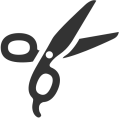 OPREMA OVOJNICEZ obrazcem opremite vlogo tako, da zgornjo tabelo prilepite na sprednjo stran zaprte ovojnice in dopolnite podatke o vlagatelju! Rok za oddajo prijave na razpis je do 19.4.2023.  1. PODATKI O VLAGATELJU                                                                  Naziv društva oz. njegovegazdruženja:Ime in priimek odgovorneosebe:Naslov/sedež:Tel. in e-pošta:Davčna številka:Matična številka: Davčni zavezanec:DA                                NEIBAN št.     SI56  _ _ _ _   _ _ _ _   _ _ _ _   _ _ _BIC koda Banka, pri kateri je odprtračun:Število vseh članov društva(na dan 31. 12. 2022):Število članov društva, kiimajo stalno prebivališče vObčini Sevnica(na dan 31. 12. 2022):2. SPECIFIKACIJA UPRAVIČENIH STROŠKOVVrsta upravičenega stroška(materialni stroški, stroški dela pisarne in organov, stroški pogostitve občnega zbora in društvenih prireditev, nakup opreme, izdelava publikacij, stroški izvedbe prireditve, …)Vrednost brez DDV v EURVrednost z DDV v EURSKUPAJ3. IZJAVE VLAGATELJA                                                            se strinjamo in sprejemamo vse razpisne pogoje, ki so sestavni del razpisne dokumentacije in da z njimi v celoti soglašamo;so vsi v vlogi navedeni podatki (vključno z dokumentacijo) popolni in verodostojni ter da smo seznanjeni s posledicami navajanja neresničnih podatkov v tej vlogi; seznanjeni smo tudi z obvezo, da moramo vsa pridobljena sredstva, ki jih pridobimo nezakonito, porabimo nenamensko oz. da smo za isti namen in iz istega naslova že pridobili finančna sredstva, vrniti skupaj s pripadajočimi zakonskimi obrestmi ter da v tem primeru ne moremo pridobiti novih sredstev iz naslova Pravilnika o ohranjanju in spodbujanju razvoja kmetijstva in podeželja v občini Sevnica za programsko obdobje 2015-2020 še 2 leti po vračilu vseh nezakonito pridobljenih sredstev skupaj s pripadajočimi zakonskimi obrestmi;za iste upravičene stroške in za isti namen, kot jih navajamo v vlogi, v letu 2022 oziroma 2023 nismo pridobili sredstev oz. nismo v postopku pridobivanja sredstev iz kateregakoli drugega javnega vira (sredstva Republike Slovenije ali EU);se strinjamo z vsemi določili vzorca pogodbe;5.bomo v primeru odobritve pomoči predpisano dokumentacijo vodili in hranili še najmanj 10 let po izplačilu sredstev;se strinjamo, da nas občina po elektronski pošti seznanja z aktualnimi obvestili in informacijami iz društvenega področja;7.smo seznanjeni in soglašamo, da na podlagi zakona, ki ureja upravni postopek, uradna oseba Občine Sevnica iz uradnih evidenc pridobiva podatke, ki so potrebni za ugotavljanje dejanskega stanja in dejstev, pomembnih za odločanje. V/na ______________, dne_______________________________(Podpis in žig vlagatelja)4. OBVEZNE PRILOGE                                                    5. VZOREC POGODBE – DELOVANJE DRUŠTEV                                                    podpis zastopnika društva in žig društvaVlagatelj:(Vpišete ime in priimek ter naslov, poštno številko in kraj)(Izpolni sprejemna pisarna)Datum prejema: Ura prejema: »NE ODPIRAJ JAVNI RAZPIS – DELOVANJE DRUŠTEV«Številka: 330-0012/2023  Prejemnik:             OBČINA SEVNICA              GLAVNI TRG 19 A             8290  SEVNICA 